A DONNER    Grand coffre en bois 1m60 x 55cm x 55cmBureau (couleur bois et bleu)2 matelas en toile ecossaise  coussinscanape lit (couleur marron-beige)table de jardin metallique noire + 4 fauteuils
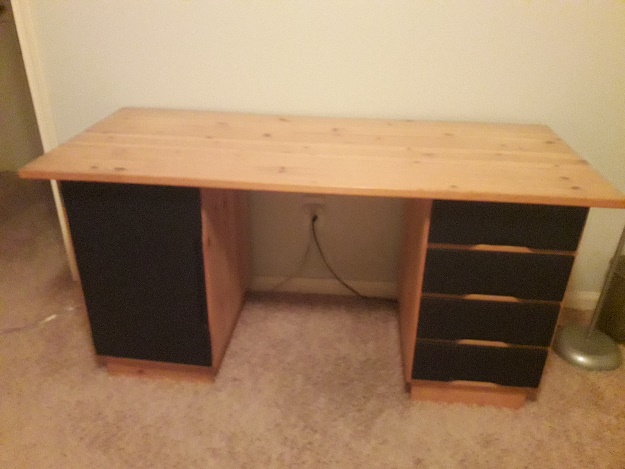 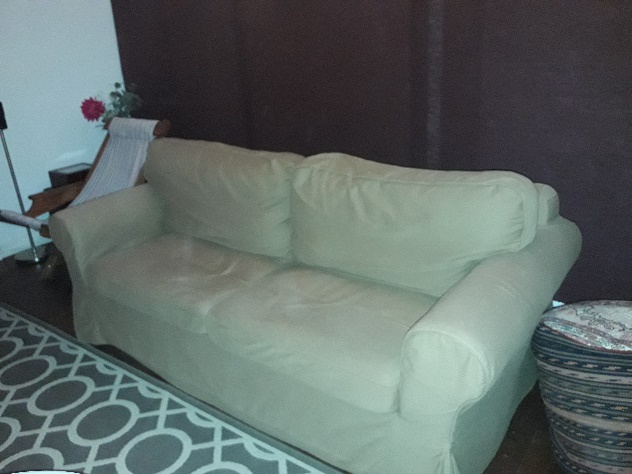 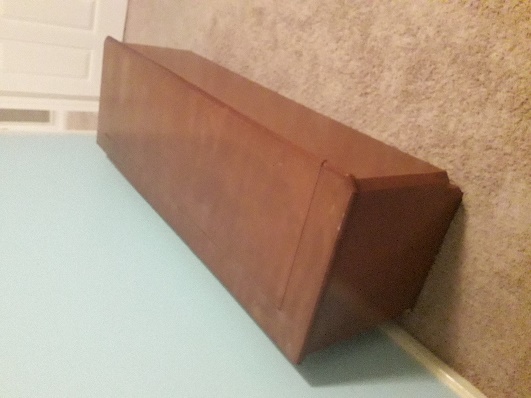 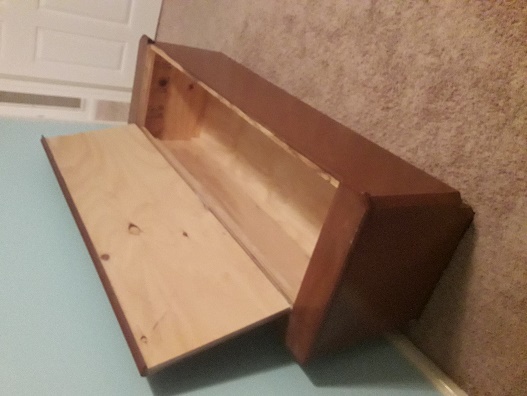 